ODGOJNO-OBRAZOVNO PODRUČJE: SKRB O SEBIZADATAK: IMENUJ ONO ŠTO JE PRIKAZANO NA SLICI!ZADATAK: OPIŠI KAKVO JE ŠTO PO OKUSU!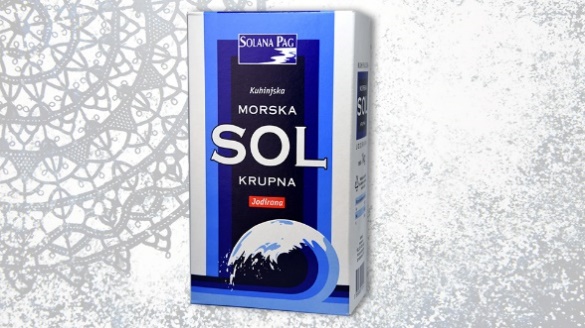 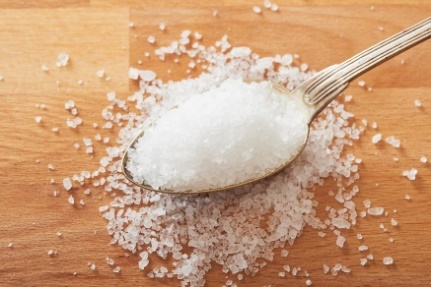 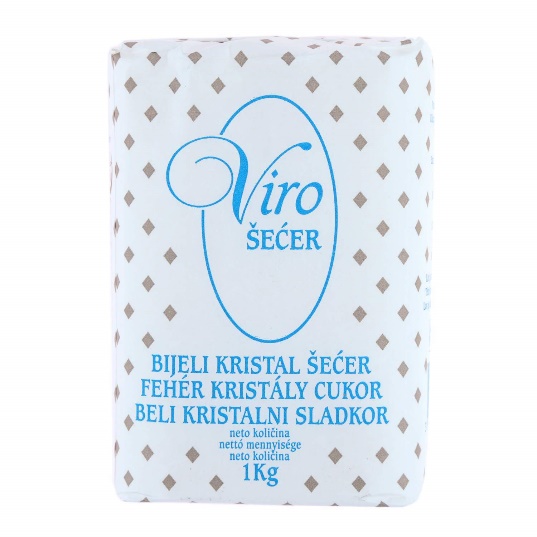 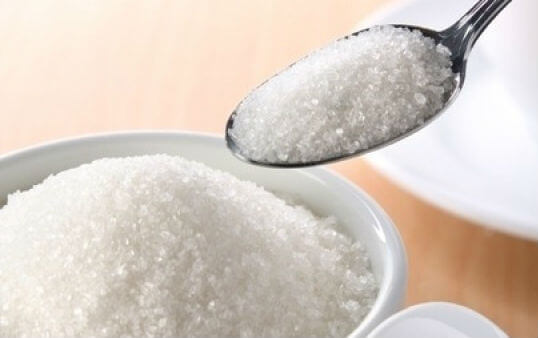 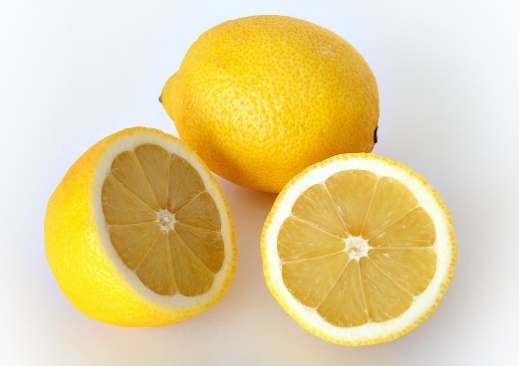 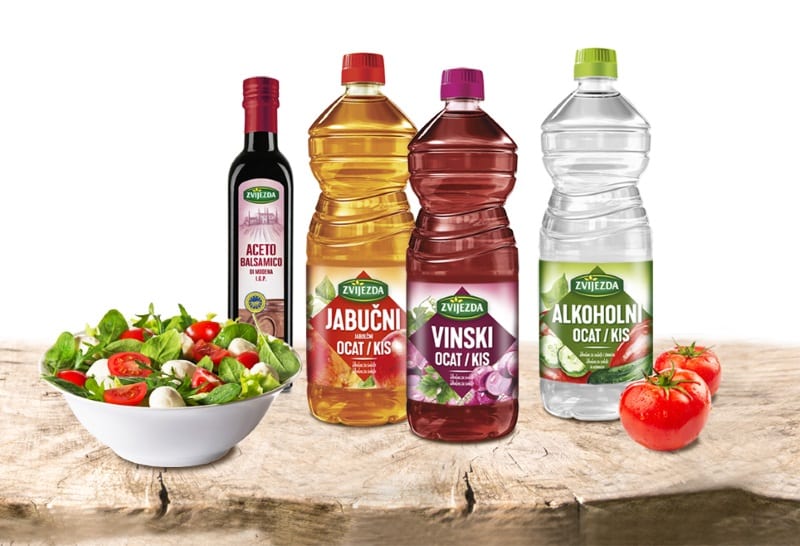 